Anton Khairuddinov 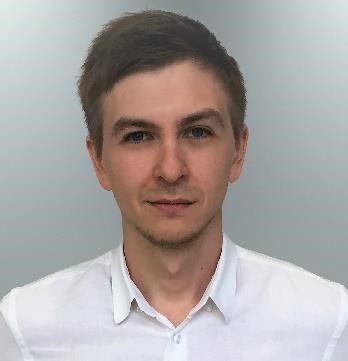 Translator of Russian, Ukrainian, English & Spanish Kyiv, Ukraine | +38 (093) 538-43-78 (Viber, WhatsApp, Telegram) | e-mail: khairuddinov.antony@gmail.com| Skype: Anton Khairuddinov Position Desired: Remote Translator (Freelance, written translation): English – Russian / Ukrainian Russian / Ukrainian – English Spanish – Russian / Ukrainian Previous Experience English Tutor 	 	 	 	 					06/2010 — 06/2012; Remote Translator (Legal, Medical, Tech (ІТ) documentation) 	 	 	06/2010 — 06/2012;  Researcher-translator (Government of Ukraine) 	 	 	 	 	07/2012 — 07/2017; Remote Translator (Freelance, written translation) 				07/2017 — present time Education: Institute of international relations T.Shevchenko National University of Kyiv 	05/2005 — 07/2010;Course in English, Regent Cambridge School (Cambridge, UK) 	 	06/2015 — 07/2015. Skills: Fluent in English and Spanish, experienced in written translation and remote work; Confident PC, MS Office, Adobe Creative Suite (InDesign, Illustrator, Photoshop, Acrobat Professional), AutoCAD user (almost any software can be acquired and learned quickly);  CAT-Tools: SDL Trados Studio 2017, SmartCat, MemoQ, Deja Vu;  Professional web search. Soft Skills: Punctual, responsible; I am well-organized in my daily tasks and comply with timeframes;  I consider myself to be a good team player as well as team leader; Always in touch (by quickly online responding to requests). Customers, End Clients and Documents: Tech/IT: PJSC Turbogaz, PJSC Lukoil (Oil and gas production and processing documentation, operational and maintenance documentation, etc.); Cisco, Bosch, Bayer (localization of user interface, user manual translation, software localization, product descriptions);  Legal: PJSC Rosneft Oil Company, LLC RN-Purneftegaz, OTIS, Servier, GlaxoSmithKline (Agreements and Contracts, Certificates, Statutes, Permissions, Regulatory Docs, Acts, Regulations, Decisions, Laws, Instructions etc.).  Medical/Pharmacology: CRO: PPD, IQVIA (QuintilesIMS), INC Research (Medical Trial Documentation, Study Documentation, Informed Consent, Drug Documentation, Patient Health Assessment Form, Certificate, Clinical Protocols, Regulatory Documents etc.); Other - marketing: BrabensAdvisor, ZinCo (Agreements and Contracts, Insertion Orders, etc.) Finance, Banking: PRAVEX BANK (Risk Management, Methodological Guidelines, Credit Risk Appetite Limits etc.), Cryptosphere (Business Plans, Articles, Analyses, Token Sales Agreement, Whitepaper etc.). 